Р Е Ш Е Н И Е                                                                               Ч Е Ч И Мот  18 июня  2018 года                   с.Амур                         №  35-03О Порядке проведения антикоррупционной экспертизы муниципальных правовых актов сельского Совета депутатов муниципального образования «Амурское сельское поселение» Усть-Коксинского района Республики Алтай и их проектов       В соответствии с Федеральным законом от 17 июля 2009 года № 172-ФЗ «Об антикоррупционной экспертизе нормативных правовых  и проектов нормативных правовых актов», с пунктом 4 статьи 7 Закона Республики Алтай от 5 марта 2009 года № 1-РЗ «О противодействии коррупции в Республике Алтай» ,  Устава муниципального образования «Амурское сельское поселение»  Усть-Коксинского района Республики Алтай от 16 июня 2016 года № 21-3, сельский Совет депутатов муниципального образования «Амурское сельское поселение»      Р Е Ш И Л:     1. Утвердить порядок проведения антикоррупционной экспертизы муниципальных нормативных правовых актов сельского Совета депутатов муниципального образования «Амурское сельское поселение» Усть-Коксинского района Республики Алтай и их проектов согласно приложению.     2. Установить, что в целях проведения органами прокуратуры антикоррупционной экспертизы муниципальных нормативных правовых актов сельский Совет депутатов муниципального образования «Амурское сельское поселение» Усть-Коксинского района Республики Алтай предоставляет прокуратуре Усть-Коксинского района копии муниципальных правовых актов:     1) по запросу – в сроки, установленные в запросе, в случае их отсутствия – в сроки , установленные действующим законодательством;     2) путем направления в 7-дневный срок после принятия муниципального нормативного правового акта в прокуратуру Усть-Коксинского района копии муниципального нормативного правового акта, заверенной печатью, и сведений об источниках и о датах официального опубликования (обнародования) муниципального нормативного правового акта.     3. Настоящее решение вступает в силу со дня его обнародования.Глава Амурскогосельского поселения                                               В.М.Долгих                                                                                                        Приложение                                                 к решению сельского Совета депутатов                                                муниципального образования «Амурское сельское поселение»                                                Усть-Коксинского района Республики Алтай                                                от  18.06.2018 г. №  35-03    ПОРЯДОКПроведения антикоррупционной экспертизы муниципальных нормативных правовых актов сельского Совета депутатов муниципального образования «Амурское сельское поселение» Усть-Коксинского района Республики Алтай и их проектов                                          1. Общие положения  1. Предметом антикоррупционной экспертизы являются нормативные правовые акты сельского Совета депутатов муниципального образования Амурское сельское поселение Усть-Коксинского района Республики Алтай (далее – муниципальные правовые акты ), регулирующие правоотношения в сферах с повышенным риском коррупции, и проекты муниципальных нормативных правовых актов сельского Совета депутатов муниципального образования Амурское сельское поселение Усть-Коксинского района Республики Алтай (далее – проекты, проекты правовых актов), регулирующие общественные отношения в сферах, указанных в настоящем Порядке.   2. Антикорупционная экспертиза проводится в целях:выявления в муниципальных правовых актах и их проектах коррупциогенных факторов;   Разработка рекомендаций, направленных на устранение или ограничение действия выявленных в муниципальных правовых актах и их проектах коррупциогенных факторов.  3. Антакоррупционная экспертиза не проводится:  - в отношении муниципальных правовых актов и их проектов , содержащих сведения, составляющие государственную тайну, или сведения конфиденциального характера;  - в отношении отмененных или признанных утратившими силу муниципальных правовых актов, муниципальных правовых актов, в отношении которых проводилась антикоррупционная экспертиза, если в дальнейшем в эти акты не вносились изменения, проектов муниципальных правовых актов, в отношении которых проводилось антикоррупционная экспертиза.  4. Антикорупционная экспертиза осуществляется согласно методике, определенной Правительством Российской Федерации (далее по тексту- Методика).  5. Понятие, используемые в настоящем Порядке, употребляются в значениях, установленных Федеральным законом от 17 июля 2009 года № 172-ФЗ «Об антикоррупционной экспертизе нормативных правовых актов и проектов нормативных правовых актов», Федеральным законом от 25 декабря 2008 года № 273-ФЗ «О противодействии коррупции» и Законом Республики Алтай от 5 марта 2009 года № 1-РЗ «О противодействии коррупции в Республике Алтай».                   11. Порядок проведения антикоррупционной экспертизы                                муниципальных правовых актов и их проектов  6. Решение о проведении антикоррупционной экспертизы муниципальных правовых актов принимается сельским Советом депутатов муниципального образования Амурское сельское поселение Усть-Коксинского района Республики Алтай (далее – Совет депутатов) (в форме распоряжения по предложению депутатов Совета депутатов, главы муниципального образования  Амурское сельское поселение, администрации муниципального образования  Амурское сельское поселение, органов территориального общественного самоуправления, инициативных групп граждан, прокуратуры Усть-Коксинского района , по инициативе общественных и других негосударственных объединений или по собственной инициативе (по результатам анализа практики их правоприменения).  7. Предложение о проведении антикоррупционной экспертизы направляется в письменном виде в Совет депутатов либо и должно содержать следующее:   данные о лице , которое вносит предложение (для граждан – фамилия, имя, отчество (последнее – при наличии) полностью, адрес места жительства; для иных лиц, внесших предложение, - наименование, почтовый адрес, телефон, адрес электронной почты (при наличии));   наименование муниципального правового акта, направляемого на антикоррупционную экспертизу;  положения муниципального правового акта, способствующие, по мнению инициатора, созданию условий для проявления коррупции (содержащие типичные коррупциогенные факторы);  перечень вопросов, на которые в результате проведения антикоррупционной экспертизы должны быть даны однозначные ответы;  подпись;  печать – при наличии.  Предложение не рассматривается (о чем уведомляется заявитель, за исключением случаев, если его данные и почтовый адрес не поддаются прочтению) в случаях, если: - оно не содержит сведений, указанных в настоящем пункте; - в нем содержится нецензурные либо оскорбительные выражения, угрозы жизни, здоровью и имуществу должностного лица, а также членов его семьи;- текст предложения не поддается прочтению- по представленным в предложении вопросам уже проводилась антикоррупционная экспертиза.    8. В решении о проведении антикоррупционной экспертизы муниципального правового акта указываются :  - срок проведения антикоррупционной экспертизы муниципального правового акта, который не может превышать 20-ти рабочих дней с даты поступления предложения о проведении антикоррупционной экспертизы;   - перечень вопросов, на которые  в результате проведения антикоррупционной экспертизы должны быть даны однозначные ответы.     9. Проведение антикоррупционной экспертизы муниципальных правовых актов осуществляется рабочей группой, создаваемой Советом депутатов.      К участию в проведении антикоррупционной экспертизы привлекаются на общественных началах без выплаты вознаграждения разработчики муниципальных правовых актов.      По результатам антикоррупционной экспертизы рабочей группой составляется, а председателем Совета депутатов утверждается заключение в соответствии с разделом 3 настоящего Порядка.      Председатель Совета депутатов в течение 5-ти рабочих дней после получения заключения направляет его разработчику данного муниципального правового акта, для подготовки проекта муниципального правового акта о внесении соответствующих изменений в целях устранения выявленных коррупциогенных факторов.      В случае несогласия разработчика данного муниципального правового акта с заключением им в течение 5-ти рабочих дней с момента получения заключения направляется председателю Совета депутатов заключение с изложением разногласий. Разногласия рассматриваются рабочей группой в 10-дневный срок с момента их поступления в Совет депутатов. В случае отклонения рабочей группой разногласий постоянной комиссией Совета депутатов готовится и выносится на рассмотрение Совета депутатов проект муниципального правового акта о внесении изменения в целях устранения выявленных коррупциогенных факторов.     10. Антикоррупционной экспертизе подлежат проекты всех нормативных правовых актов (проектов нормативных правовых актов.     11. В целях обеспечения  возможности проведения антикоррупционной экспертизы проектов правовых актов Совет депутатов:    - размещает эти проекты на официальном сайте в сети Интернет с указанием дат начала и окончания , способов приема заключений по результатам независимой антикоррупционной экспертизы и предложений о проведении антикоррупционной экспертизы и предложений о проведении антикоррупционной экспертизы (срок приема заключений и предложений не может быть менее 7-и дней с даты размещения проекта правового акта в сети Интернет);    - направляет проект правового акта в порядке взаимодействия в прокуратуру Усть-Коксинского района.     Поступившее предложение о проведении антикоррупционной экспертизы проекта правового акта рассматривается в соответствии с пунктами 6-9 настоящего Порядка.   В случае выявления в проекте правового акта коррупциогенных факторов и информировании об этом прокуратурой Усть-Коксинского района разработчик проекта правового акта рассматривает информацию безотлагательно (до принятия муниципального правового акта) с внесением соответствующих изменений в проекте правового акта.   Независимая антикоррупционная экспертиза проектов правовых актов проводится в порядке, предусмотренном нормативными правовыми актами Российской Федерации, за счет собственных средств лиц, ее проводивших.   Заключение по результатам независимой антикоррупционной экспертизы носит рекомендательный характер и подлежит обязательному рассмотрению органом, организацией или должностным лицом, которым оно направлено, в тридцатидневный срок со дня его получения. По результатам рассмотрения гражданину или организации, проводившим независимую экспертизу, направляется мотивированный ответ , за исключением случаев, когда в заключении отсутствует предложение о способе устранения выявленных коррупциогенных факторов.   Если при проведении антикоррупционной экспертизы правового акта не поступили предложение о проведении антикорруционной экспертизы, заключение (предложение) прокуратуры Усть-Коксинского района о выявлении коррупционных факторов, заключение по результатам проведения независимой антикоррупционной экспертизы, то к проекту правового акта прикладывается пояснительная записка и его принятие осуществляется без составления заключения. В пояснительной записке к проекту правового акта указывается на осуществление его разработчиком антикоррупционной экспертизы данного проекта правового акта.               111. Заключение по результатам антикоррупционной экспертизы   12. Заключение по результатам антикоррупционной экспертизы состоит из вводной части, описательной части и выводов.   13. Вводная часть должна содержать:   - дату и место подготовки заключения , данные о проводящих экспертизу лицах;   - основание для проведения экспертизы;   - наименование муниципального правового акта , проходящего экспертизу.   14. Описательная часть заключения составляется  по одной из следующих форм:   - в форме последовательно изложения норм, содержащих коррупциогенные факторы (с их описанием и рекомендациями по устранению) , в порядке расположения этих норм в муниципальном правовом акте. При этом указания содержащегося в муниципальном правом акте коррупциогенного фактора приводятся все нормы, в которых он содержится, с описанием его проявления в каждой из тих норм (или в нескольких аналогичных нормах) и рекомендации по устранению коррупциогенного фактора для каждой из норм, нескольких или всех содержащих его норм. Также заключение может содержать указания на наличие (отсутствие) в анализируемом муниципальном правовом акте превентивных антикоррупционных норм и рекомендации по их включению.   Отсутствие типичного коррупциогенного фактора в заключении означает , что нормы муниципального правового акта проверены на его наличие и на в одной из этих норм он не выявлен.   15. Выводы по результатам экспертизы должны соответствовать описательной части заключения.   16. Заключение по результатам антикоррупционной экспертизы :   - не может содержать утверждение о намеренном включении в муниципальный правовой акт коррупциогенных факторов;   - не предполагает выявление существующих или возможных коррупционных схем, в которых используются или могут использоваться коррупциогенные факторы;   - не предполагает оценку объема коррупционных последствий;   - может содержать рекомендации, направленные на устранение или ограничение действия выявленных в муниципальных правовых актах коррупциогенных факторов.         РОССИЙСКАЯ ФЕДЕРАЦИЯРЕСПУБЛИКА АЛТАЙ УСТЬ-КОКСИНСКИЙ РАЙОНАМУРСКОЕ СЕЛЬСКОЕ ПОСЕЛЕНИЕСЕЛЬСКИЙ СОВЕТ ДЕПУТАТОВ649481 с.Амур, пер.Школьный 7, тел. 27-3-43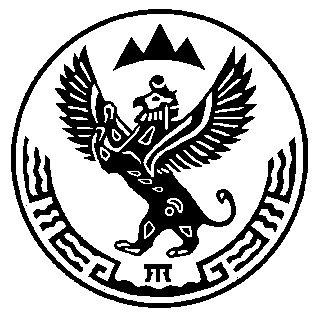 РОССИЯ ФЕДЕРАЦИЯЯЗЫАЛТАЙ РЕСПУБЛИКАНЫНГКОКСУУ-ООЗЫАМУРДАГЫ  JУРТ JЕЕЗЕДЕПУТАТТАРДЫН  JУРТ  СОВЕДИ649481 с.Амур jурт, Школьный ором 7, тел. 27-3-43